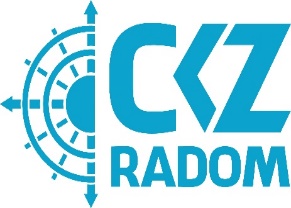 	PRZEDSZKOLE PUBLICZNE NR 19                                                      CENTRUM KSZTAŁCENIA                                           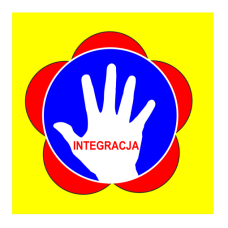 Z ODDZIAŁAMI INTEGRACYJNYM                                                      ZAWODOWEGOul. Batalionów Chłopskich 18                                                                         W RADOMIU                                        26-600 RADOM                                                                                             ul. Kościuszki 5 btel./fax: 48 331 – 00 – 66                                                                                 tel.48 362 62 53e-mail:pp_19@przedszkole19.radom.pl www.przedszkole19.radom.plPrzedszkole Publiczne nr 19 z Oddziałami Integracyjnymi w Radomiu    oraz Centrum Kształcenia Zawodowego zapraszają do udziału w regionalnym konkursie plastyczno – technicznym na projekt „Drewnianej zabawki”.Cele konkursu: zaprojektowanie atrakcyjnej zabawki z drewna,  rozwijanie kreatywności, wyobraźni oraz uzdolnień plastyczno - technicznych poprzez projektowanie, promowanie świadomego wyboru zabawek z drewna.Regulamin konkursu: Zadaniem uczestników jest zaprojektowanie drewnianej zabawki przyjaznej dziecku dowolną techniką plastyczną płaską. Konkurs kierowany jest do dzieci i młodzieży z terenu Gminy Miasta Radomia.Z każdej placówki mogą wpłynąć maksymalnie trzy prace wykonane indywidualnie. Wraz ze zdjęciem należy przesłać metryczkę uzupełnioną o: imię, nazwisko i wiek uczestnika, adres, numer telefonu i adres e-mail placówki oraz imię i nazwisko nauczyciela. Zdjęcia prac należy przesyłać do dnia 30.IV.2020 r. na jeden z adresów mailowych: e.dubil@pp19.radom.pl  agnieszkajeczkowska@wp.plckz@ckz.radom.pl	         z dopiskiem w temacie: „Drewniana zabawka“ Komisja konkursowa, powołana przez organizatorów, dokona oceny prac zgodnie z kryteriami                   i wyłoni zwycięskie prace.  Kryteria oceny prac:  zgodność z tematem konkursu, oryginalność i estetyka wykonania, samodzielność i pomysłowość wykonania.Organizatorzy przewidują wyłonienie I, II i III miejsca biorąc pod uwagę wszystkie projekty wykonane przez uczestników konkursu. Na podstawie zwycięskich projektów Centrum Kształcenia Zawodowego w Radomiu wykona drewniane zabawki. Wszyscy uczestnicy konkursu otrzymają podziękowanie za udział w formie dyplomu przesłanego droga elektroniczną.Rozstrzygnięcie konkursu nastąpi drogą on - line. Wyniki zostaną ogłoszone na stronach internetowych: www.przedszkole19.radom.pl oraz www.ckz.radom.plSposób przekazania nagrody nastąpi po uzgodnieniu telefonicznym, możliwość przesłania pocztą na wskazany adres.Nadesłane projekty konkursowe przechodzą na własność organizatora.  Udział w konkursie jest równoznaczny z akceptacją regulaminu oraz przekazaniem praw autorskich do projektu organizatorowi konkursu. Przystąpienie do konkursu jest jednoznaczne z zapoznaniem się oraz zaakceptowaniem zamieszczonej poniżej klauzuli informacyjnej z zakresu ochrony danych osobowych, a co za tym idzie uczestnicy wyrażają zgodę na przetwarzanie ich danych osobowych na cele związane z konkursem.Dane osobowe uczestników pozyskane są wyłącznie do celów konkursu i nie będą udostępniane podmiotom trzecim. Autorzy zgadzają się na publikowanie fotografii. Regulamin niniejszego konkursu będzie dostępny na stronie organizatora.Koordynatorami konkursu są:     	    Agnieszka Jęczkowska - 606 160 425    Elżbieta Dubil               - 609 841 490  Koordynatorami konkursu ze strony CKZ w Radomiu są:     Mital Mirosław                                                                                                        Kaczmarczyk Sylwester 	Grzegorzek Piotr	Oparcik MichałTreść klauzuli. Zgodnie z art. 13 ogólnego rozporządzenia o ochronie danych osobowych z dnia 27 kwietnia 2016 r. (Dz. Urz. UE L 119 z 04.05.2016) informuję, iż: 1) Administratorem danych osobowych uczestnika jest Przedszkole Publiczne nr 19 z Oddziałami Integracyjnymi w Radomiu z siedzibą: 26-600 Radom, ul. Batalionów Chłopskich 18 oraz Centrum Kształcenia Zawodowego w Radomiu z siedzibą: 26-610 Radom ul. Tadeusza Kościuszki 5b.Dane osobowe przetwarzane będą w celu realizacji konkursu plastyczno-technicznego na projekt ,,Drewniana zabawka”- na podstawie art. 6 ust.1 lit. a ogólnego rozporządzenia o ochronie danych osobowych z dnia 27 kwietnia 2016r. Odbiorcami danych osobowych uczestników konkursu będą: podmioty wskazane w regulaminie jako przedstawiciele komisji konkursowej. Dane osobowe przechowywane będą przez okres niezbędny do realizacji celów do jakich zostały zebrane, a po tym czasie przez okres oraz w zakresie wymaganym przez przepisy powszechnie obowiązującego prawa. Uczestnik konkursu posiada prawo do żądania od administratora dostępu do danych osobowych, ich sprostowania, ograniczenia przetwarzania, sprzeciwu, usunięcia, odwołania zgody .  Uczestnik ma prawo wniesienia skargi do organu nadzorczego Prezesa Urzędu Ochrony Danych Osobowych, ul. Stawki 2, 00-193 WarszawaDane uczestnika nie będą  profilowane. Dane uczestnika nie będą przekazywane do państw trzecichPodanie danych osobowych jest dobrowolne jednakże  nie podanie danych osobowych spowoduje brak możliwości uczestnictwa w konkursie kontakt z Inspektorem Ochrony Danych –Bartłomiej Kida, e-mail: bodo.radom@gmail.comkontakt z Inspektorem Ochrony Danych – Tomasz Paprocki, email: iod@ckz.radom.plZgoda na publikacje wizerunku Zgodnie z art.6 ust.1 lit. A ogólnego rozporządzenia o ochronie danych osobowych z dnia 27 kwietnia 2016 r. wyrażam zgodę na przetwarzanie moich danych osobowych wizerunkowych do budowania pozytywnego wizerunku Administratora w przestrzeni publicznej w mediach. 